ÚČELOVÉ URČENÍVYMEZENÍ ZPŮSOBILÝCH A NEZPŮSOBILÝCH NÁKLADŮ/VÝDAJŮREPREZENTACE 2020Účel poskytnutíPodpora sportovní reprezentace, která zahrnuje zejména:zajištění přípravy a účasti na mezinárodních soutěžích sportovní reprezentace v kategorii seniorů a juniorů, tedy reprezentace nad 15 let s výjimkou sportů a sportovních odvětví, ve kterých je mezinárodní sportovní federací oficiálně stanovena reprezentace i v nižších věkových kategoriích, zajištění přípravy a účasti zejména na Olympijských hrách (dále jen „OH”), Evropském olympijském festivalu mládeže (dále jen „EYOF U), Olympijských hrách mládeže (dále jen „YOG”), mistrovství světa (dále jen „MS”), Světových hrách (dále jen „WG”), mistrovství Evropy (dále jen „ME"), světových pohárech, světových ligách a obdobných soutěžích, mezinárodních soutěžích pod patronací Mezinárodního olympijského výboru (dále jen „MOV”) a Evropských olympijských výborů (dále jen „EOV”) a odpovídajících kvalifikačních mezinárodních soutěžích, zajištění přípravy a účasti sportovců prostřednictvím sportovních svazů, které jsou garantem v daném sportovním odvětví.Zajišťovatel služeb nesmí stejné výdaje spojené s naplňováním účelu odměny nebo jeho části uplatňovat u jiných poskytovatelů veřejných prostředků. Pokud byl určitý výdaj hrazen z odměny pouze zčásti, týká se zákaz podle předchozí věty pouze této části výdaje.Vymezení způsobilých a nezpůsobilých nákladů/výdajůOdměnu lze použít na způsobilé výdaje:vybavení hmotným majetkem souvisejícím s plněním věcného zaměření Výzvy, jehož ocenění je nižší nebo rovno 40 tis. Kč vč. DPH (sportovní potřeby, míče, oblečení)vybavení nehmotným majetkem souvisejícím s plněním věcného zaměření Výzvy, jehož ocenění je nižší nebo rovno 60 tis. Kč vč. DPH,trenérské, zdravotní, technické a servisní zabezpečení, nemateriální náklady (služby), nájemné prostor pro zabezpečení sportovní přípravy reprezentace dle věcného zaměření Výzvy,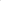 odměny a mzdové náklady trenérů, členů realizačního týmu a dalších podpůrných pracovníků, prokazatelně se podílejících na aktivitách naplňujících věcné zaměření Výzvy, je možné čerpat s limitem do 50 tis. Kč na osobu a měsíc. Z odměny lze hradit i související povinné zákonné odvody zaměstnavatele, které nejsou do výše limitu zahrnuty. Výše uvedený limit je platný pro výkon práce v pracovním poměru, v rámci dohod o pracích konaných mimo pracovní poměr (DPP a DPČ),limit uvedený v písm. d) je platný i pro osoby samostatně výdělečně činné a další osoby, které vykonávají trenérskou činnost a další činnosti charakterizované pod předchozím písmenem (OSVČ)odměny za sportovní výsledky související s věcným zaměřením Výzvy s limitem do 10% poskytnuté odměny,úrazové a cestovní pojištění, cestovné, startovné, ubytování, stravování (společné stravování, nikoli catering, vip party, slavnostní večeře) související s plněním věcného zaměření Výzvy,ostatní výdaje vztahující se k aktivitám prokazatelně naplňujícím věcné zaměření Výzvy, pokud nejsou uvedeny v nezpůsobilých výdajích.Odměnu nelze použít na nezpůsobilé výdaje:pořízení hmotného nebo nehmotného majetku nad rámec uvedený v odst. 1 písm. a) a b),úroky, penále, srážky a další finanční postihy, bankovní poplatky,úhradu mzdových a ostatních osobních nákladů funkcionářů sportovního spolku, tj. předsedů a místopředsedů spolku,finanční leasing osobních automobilů a dalšího hmotného majetku podle zákona o daních z příjmů nebo předpisů upravujících účetnictví; finančním leasingem se rozumí takový leasing, který z pronajímatele na nájemce převádí v podstatě veškerá rizika a užitky spojené s vlastnictvím aktiva, na konci nájemní doby se převádí vlastnictví aktiva na nájemce nebo nájemce má právo koupit aktivum za cenu, o které se předpokládá, že bude podstatně nižší než reálná hodnota k datu možného využití opce, doba leasingu je sjednána na podstatnou část ekonomické životnosti aktiva nebo jsou naplněny další znaky finančního leasingu,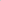 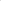 cestovní náhrady nad rámec stanovený zákonem č. 262/2006 Sb., zákoník práce, ve znění pozdějších předpisů; to se netýká cestovních nákladů spojených s účastí mezinárodních účastníků dle reglementu mezinárodní sportovní federace,vlastní podnikatelskou činnost zajišťovatel služeb odměny,pohoštění a dary.Další podmínky způsobu použití odměny:zajišťovatel služeb odměny, který zaplatil za pořízení věcí nebo služeb, obstarání výkonů nebo provedení prací peněžní prostředky z odměny a uplatnil nárok na odpočet daně z přidané hodnoty, do které zahrnul i částku, na jejíž odpočet měl právo z důvodu tohoto pořízení, nesmí tuto částku zahrnout do finančního vypořádání a vyúčtování odměny. Jestliže ji do něj zahrnul a nárok na odpočet uplatnil až poté, je povinen do měsíce od uplatnění nároku odvést částku odpočtu na účet finančního vypořádání 6015-0000821001/0710,výjimku z limitu uvedeném v odst. 1 písm. d) a e) mohou získat žadatelé pro max. 3 osoby se statutem mimořádného odborníka. O výjimku a s tím spojené schválení těchto osob musí žadatel požádat odbor sportu ministerstva před využitím finančních prostředků nad stanovený limit.